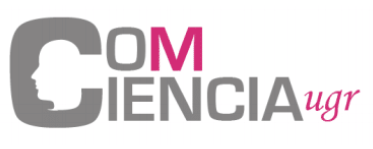 III EX-PRÉSATE ANTE LAS CÁMARAS_______________________________________________Vicerrectorado de Extensión Universitaria. Unidad de Cultura CientíficaFacultad de Comunicación y DocumentaciónDepartamento de Información y ComunicaciónG.I. Cibercultura, Procesos Comunicativos y Medios Audiovisuales (SEJ-508)HOJA DE INSCRIPCIÓNLUNES 9 Y 16 DE MARZO DE 2020PLAZAS LIMITADASINSCRIPCIÓN GRATUITA: Del 27 de febrero al 6 de marzo de 2020, enviando esta ficha cumplimentada a coMciencia.ugr@gmail.com Si no se indica lo contrario, se considerará aceptada la inscripción.Abierto a los estudiantes de Grado y Posgrado de la Universidad de Granada. Más información:  fcd.ugr.es y @coMcienciaUGRRECONOCIMIENTO DE CRÉDITOS:Se ha reconocido 1 crédito al alumnado de la Facultad de Comunicación y Documentación matriculado en esta actividad. La concesión de dicho crédito se hará efectiva, siempre y cuando el estudiante haya superado satisfactoriamente el procedimiento evaluador: asistencia al 80% de las clases y entrega de las actividades indicadas. Será el mismo requisito que para obtener el Certificado del curso.Apellidos: Nombre: DNI: Cuenta de Twitter: E-mail UGR: Móvil: Estudios que realiza y curso: Estudios que realiza y curso: Facultad:      Facultad:      